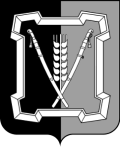 АДМИНИСТРАЦИЯ  КУРСКОГО  МУНИЦИПАЛЬНОГО  ОКРУГАСТАВРОПОЛЬСКОГО КРАЯП О С Т А Н О В Л Е Н И Е01 апреля 2021 г.                            ст-ца Курская                                          № 292Об ограничении движения транспортных средствВ соответствии с постановлением Правительства Ставропольского края от 2 августа 2011 г. № 308-п «Об утверждении Порядка осуществления временных ограничений или прекращения движения транспортных средств по автомобильным дорогам регионального или межмуниципального, местного значения в Ставропольском крае», Правилами благоустройства территории Курского муниципального округа Ставропольского края, утвержденными решением Совета Курского муниципального округа Ставропольского края от 10 декабря 2020 г. № 80, постановлением администрации Курского муниципального округа Ставропольского края от 12 марта 2021 г. № 176 «О проведении работ по санитарной очистке, благоустройству и озеленению территории Курского муниципального округа Ставропольского края в 2021 году», в связи с проведением мероприятий по выпиливанию деревьевадминистрация Курского муниципального округа Ставропольского краяПОСТАНОВЛЯЕТ:Ввести временное ограничение движения транспортных средств с                 8 часов 00 минут до 17 часов 00 минут 12 апреля 2021 г. по переулку Октябрьскому станицы Курской на участке от дома № 8 до дома № 12.Транспортным средствам осуществлять объезд по улицам Ленина, Советской станицы Курской.Ввести временное ограничение движения транспортных средств с                9 часов 00 минут до 13 часов 00 минут 13 апреля 2021 года по переулку Комсомольскому станицы Курской на участке от дома № 12 до дома № 18.	Транспортным средствам осуществлять объезд по переулкам Свободному, Школьному станицы Курской.Отдел по организационным и общим вопросам администрации Курского муниципального округа Ставропольского края:направить настоящее постановление в отдел Государственной инспекции безопасности дорожного движения Отдела Министерства внутренних дел Российской Федерации по Курскому району;обеспечить  опубликование   настоящего  постановления  в  обществен-           2но-политической газете Курского района Ставропольского края «Степной маяк».4. Муниципальному бюджетному учреждению «Управление по благоустройству» обеспечить временное ограничение движения транспортных средств посредством установки соответствующих дорожных знаков или иными техническими средствами организации дорожного движения.5. Настоящее постановление вступает в силу со дня его подписания.Глава Курского муниципального округаСтавропольского края                                                               	С.И.КалашниковВизируют:Первый заместитель главы администрацииП.В.БабичевЗаместитель главы администрацииО.В.БогаевскаяНачальник отдела по организационным и общим вопросамЛ.А.КущикНачальник отдела правового и кадрового обеспеченияВ.Н.КобинВедущий специалист - юрисконсульт от-дела правового и кадрового обеспеченияР.С.АрутюновНачальник отдела муниципального хозяйства, архитектуры и градостроительстваП.А.ВардзеловПроект постановления подготовлен ведущим специалистом отдела муниципального хозяйства, архитектуры и градостроительстваТ.Р.Саркисян